Karuzela kołowa odpychana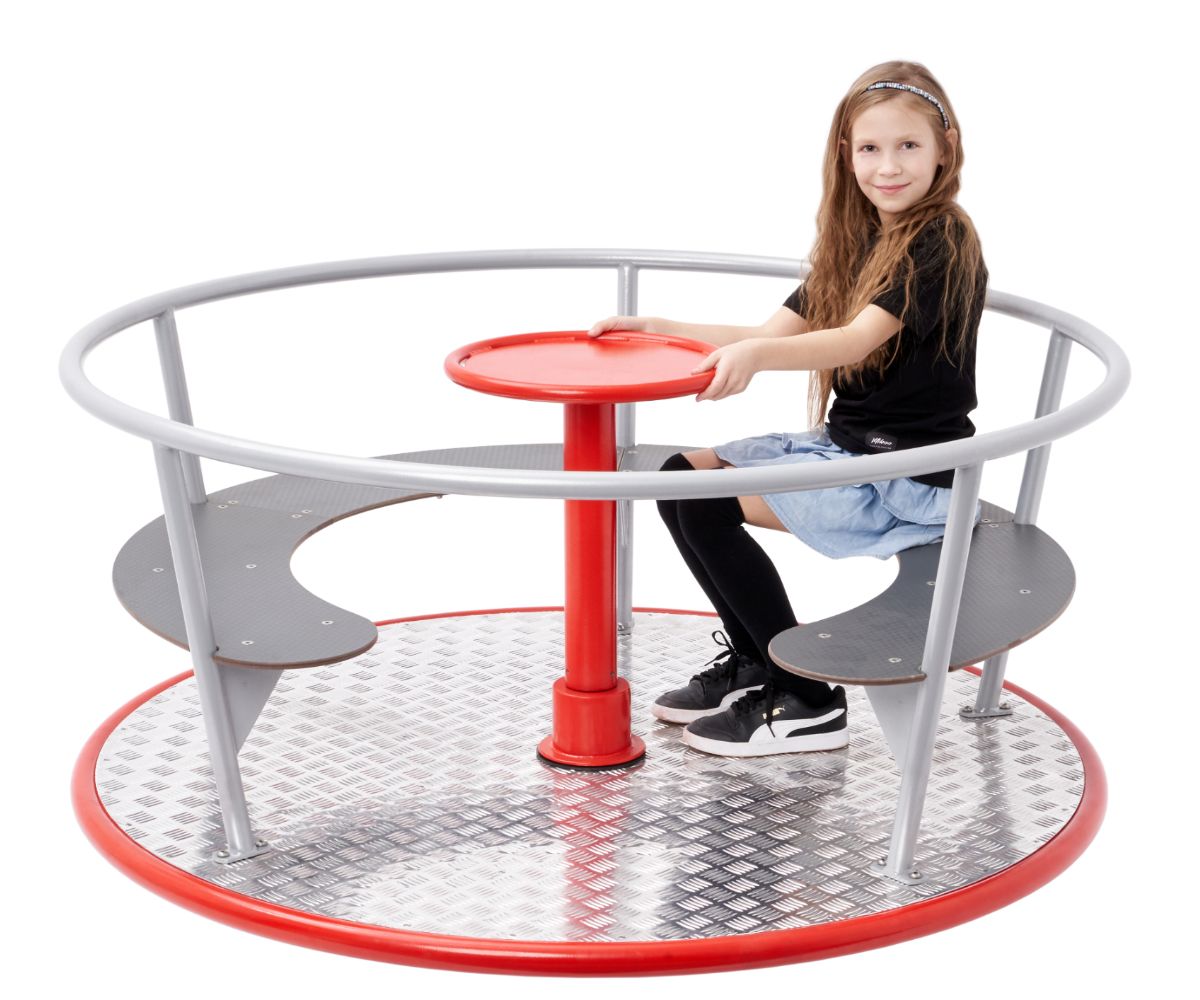 